Легенда о тысячелистникеТысячелистник — растение, известное людям с древних времён, в первую очередь благодаря своим лечебным, а не декоративным свойствам. А потому легенд о нём сложено не мало. 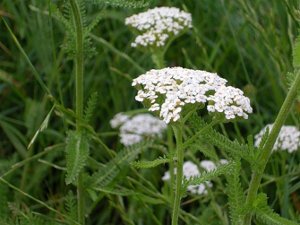 Одна из них гласит, что к лекарственным свойствам этой травы нередко обращался святой Иосиф. Работал он плотником и, спеша сделать всю работу к нужному сроку, довольно часто повреждал свои руки. А с помощью тысячелистника Иосиф мог быстро вылечить свои раны и вернуться к работе. В некоторых странах эта легенда жива и по сей день. Там тысячелистник зовётся «травой святого Иосифа».  Однако, самая распространённая легенда уходит корнями в древнюю Элладу и называется легендой Ахиллеса. Величайший из воинов Ахиллес, плод любви бессмертной богини Фетиды и земного правителя Пелея, под предводительством царя Агамемнона отправился на Троянскую войну. Во время похода он ненамеренно нанёс рану сыну Геракла Телефу. Несмотря на то, что ранение не было тяжёлым, Телеф никак не мог оправиться. Рана не желала затягиваться. Оракул предсказал Телефу, что его раны сможет исцелить лишь тот, кто нанёс их. Телеф разыскал Ахиллеса, рассказал ему о пророчестве и попросил о помощи. Взамен отчаявшийся юноша пообещал, что укажет эллинам путь к Трое по морю. Ахилл был воином, а не лекарем. Будущая задача представлялась ему практически невыполнимой, но награда, обещанная Телефом выглядела заманчиво. Тогда Ахиллес отправился к мудрому кентавру Хирону, который поведал ему о целебной траве, спасающей от многих недугов — тысячелистнике. С помощью этой травы Ахиллес вылечил раны Телефа. А растение получило название ахиллея (Achillea). 